Homework #1: Introduction to phase changesList three factors that will determine if a compound or element is found in the solid, liquid, or gaseous state.(a) Draw at the particulate level an example of a solid, liquid, and gas—should demonstrate proper spacing and relative motion(b) discuss spacing, amount of KE, amount of PE, what type of shape and volume they have (definite/indefinite)spacing:KE:PE:Shape/volume:        Solid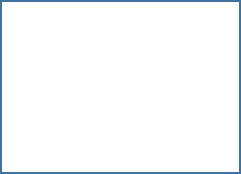 spacing:KE:PE:Shape/volume     liquidspacing:KE:PE:Shape/volume:        GasDefine KE and PEFill in the blanks:  as you go from solid to liquid ________ energy is converted to ______ energy.  KE and PE can never equal _______. Meaning, whatever the state there is some measure of both.How do we convert potential energy into kinetic energy?How do we measure the amount of thermal energy used?Graph the relationship between PE and KE in solid, liquid, and gas assuming total energy = 600 kJ/moleKE(zero kJ)PE